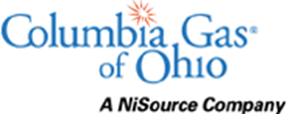 August 28, 2015The Public Utilities Commission of Energy and Water DivisionRe:  	Case No. 12-2637-GA-EXMDocketing Division:In accordance with the Public Utilities Commission of Ohio’s (Commission) Opinion and Order of January 9, 2013 and Columbia’s Second Revised Program Outline filed on November 27, 2012 in Case No. 12-2637-GA-EXM, Columbia Gas of Ohio, Inc. (Columbia) hereby submits for filing its quarterly CHOICE/SCO Reconciliation Rider (CSRR) rate filing. This CSRR filing provides for establishment of a revised CSRR of $0.0422 per Mcf (four and twenty-two hundredths cents per 1,000 cubic feet) to be applied to bills of customers served under rate schedules SGS, GS, LGS, FRSGTS, FRGTS and FRLGTS.This CSRR, provides for the pass back or recovery of activity on Columbia’s books through June 30, 2015 of gas costs, refunds and shared Off-System Sales and Capacity Release (OSS/CR) revenues. This CSRR adjustment will become effective September 29, 2015 and will remain in effect through the conclusion of the December 2015 billing month.Very truly yours,/s/ Larry W. MartinLarry W. MartinDirectorRegulatory MattersEnclosures